Misbah RizwanProfessional SummaryTo be a part of a competitive environment being technically skilled with a versatile administrative support skill set. Dedicated and adept in creative lesson planning and real-world-related instruction. Motivational educator with exceptional communication, analytical and multi- tasking skills.Core QualificationsLearning styles assessmentsExcellent Communication SkillsOutstanding classroom management skillsPerformance assessmentsStudent motivationCreative lesson planningComprehensive understanding of math’s’ basic and intermediate conceptsExperience					Sep 2013 - Jan 2016Develop, administer, and proctor mathematics testsRegularly review, evaluate, analyses and report on student academic, social and behavioral progressAssessed students’ learning styles in order to cater lesson plans and daily instruction for all learner typesParticipated in parent-teacher conferences quarterly to discuss progress and/or reevaluate student approachDrew on various methodologies in classroom instructions, including discussions, lectures, lab experiments and demonstrationsTook occasional refresher courses online to remain proficient in math skillsDeveloped weekly lesson plans and selected classroom materialsEnsured that lesson plans met the district’s curriculum guidelinesEducation2008 to 2012          B.Sc Metallurgy & Materials Engineering              CGPA 3.6\4.00University of the Punjab, LahoreAchievementsParticipated in Punjab Youth Internship ProgramParticipated with distinction in all the quiz contests at school levelRemained Class Representative for more than a year in universityReceived laptop on merit under Govt. of the Punjab youth initiative programAcquired certificates for participating in Martial Arts and winning medalsObtained  a  certificate  remarked  as  Excellent  Performance  for  internship programAcquired certificates for sterling performances in extra-curricular activities at school & college levelInternship & Semester ProjectsPCSIR, LahoreIgneous RocksNickel Copper PlatingInvestigation of α Brass in Different MediaMemberships and ParticipationMember  of  American  Society  of  Testing  &  Materials  with  membership  # 1630111Member of International Association of Engineers with membership # 128366Participated in seminars conducted by IBM, UET, LAHORE on ‘Self Inspiration”, “Professional Grooming” & “Inspirational Leadership”Participated in Poster Presentation Competition organized by CEET on 31st May, 2012Attended MAT’TECH 2012 held at GIKI on 2-4 Feb, 2012Participated in Annual Funfair at university levelRegistered  with  Pakistan  Engineering  Council (PEC),  Islamabad  as "Professional Engineer" Metallurgy / Metal-3112Activities and InterestsCookingOnline learningJob Seeker First Name / CV No: 1799796Click to send CV No & get contact details of candidate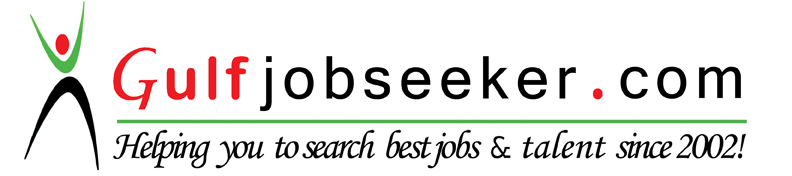 